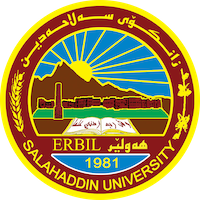 Academic Curriculum Vitae 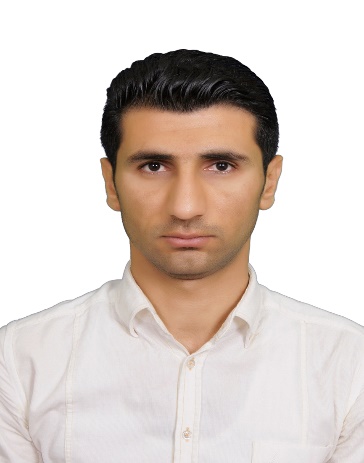 Personal Information:  Full Name: Mohammed Najat SofiAcademic Title: Asst. Lecturer                                               Email: mohammed.sofi@su.edu.krdMobile: 00964750 4778122                                      Education:2014-2017: (M.Sc. in Fish Production). Effect of Optifeed® as a Natural Feed Additive on Growth, Feed Utilization and Blood Parameters of Common Carp (Cyprinus carpio). Fish Resources and Aquatic Animals Department, College of Agricultural Engineering Sciences, University of Salahaddin.2008-2012: (B.Sc. in Animal Resources).  Department of Animal Resources, College of Agricultural Engineering Sciences, University of Salahaddin.Employment:2021-2023 . Assist. Lecture of Fish Production/ Department of Fish Resources and Aquatic Animals/ college of Agricultural Engineering Sciences / University of Salahaddin, Erbil, IRAQ.Qualifications Teaching qualificationsIT qualifications (ICDL) certificateLanguage qualifications such Language center and IELTS or any equivalentTeaching experience:Fish ProductionFish NutritionAquatic Feed and FeedingResearch and publicationsConferences and courses attendedProfessional memberships Membership of Kurdistan Agronomist Syndicate. Teachers of Kurdistan Syndicate.ORCID ID: 0009-0003-1441-7579Academic Profile: https://academics.su.edu.krd/profile-admin/index.php?p=dashboardScholar Account: https://myaccount.google.com/u/1/?hl=en